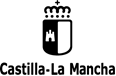 Consejería de Educación, Cultura y Deportes. Viceconsejería de EducaciónSOLICITUD DE AUTORIZACIÓN DE CENTROSEn      , a       de       de      Firmado      Organismo destinatario: CONSEJERÍA DE EDUCACIÓN, CULTURA Y DEPORTESVICECONSEJERÍA DE EDUCACIÓNDELEGACIONES PROVINCIALES DE LA CONSEJERÍA DE EDUCACIÓN, CULTURA Y DEPORTESCódigo DIR3: DELEGACIÓN PROVINCIAL DE LA CONSEJERÍA DE EDUCACIÓN, CULTURA Y DEPORTES EN ALBACETE: A08027330DELEGACIÓN PROVINCIAL DE LA CONSEJERÍA DE EDUCACIÓN, CULTURA Y DEPORTES EN CIUDAD REAL: A08027340DELEGACIÓN PROVINCIAL DE LA CONSEJERÍA DE EDUCACIÓN, CULTURA Y DEPORTES EN CUENCA: A08027341DELEGACIÓN PROVINCIAL DE LA CONSEJERÍA DE EDUCACIÓN, CULTURA Y DEPORTES EN GUADALAJARA: A08027342DELEGACIÓN PROVINCIAL DE LA CONSEJERÍA DE EDUCACIÓN, CULTURA Y DEPORTES EN TOLEDO: A08027343INSTRUCCIONESDeberá indicar y adjuntar la documentación que figura en esta Tabla, en función del motivo de la solicitud.DATOS DEL SOLICITANTE Y DEL CENTRODATOS DEL SOLICITANTE Y DEL CENTRODATOS DEL SOLICITANTE Y DEL CENTRODATOS DEL SOLICITANTE Y DEL CENTRODATOS DEL SOLICITANTE Y DEL CENTRODATOS DEL SOLICITANTE Y DEL CENTRODATOS DEL SOLICITANTE Y DEL CENTRODenominación del Centro:        Denominación del Centro:        Denominación del Centro:        Denominación del Centro:        Código:     Código:     Código:     Domicilio:       Domicilio:       Domicilio:       Domicilio:       C. P.:      C. P.:      C. P.:      Localidad:      Provincia:      Correo electrónico:      Correo electrónico:      Correo electrónico:      Teléfono:      Teléfono:      Nombre del titular:      Nombre del titular:      Nombre del titular:      NIF:      NIF:      NIF:      H      MRepresentante del titular: Representante del titular: Representante del titular: NIF:      NIF:      NIF:      H      MTeléfono del representante:      Teléfono del representante:      Teléfono del representante:      Teléfono del representante:      Teléfono del representante:      Teléfono del representante:      Teléfono del representante:      El correo electrónico designado será el medio por el que recibirá el aviso de notificación. Si existe representante, las comunicaciones que se deriven de este escrito se realizarán con el representante designado por el interesadoEl correo electrónico designado será el medio por el que recibirá el aviso de notificación. Si existe representante, las comunicaciones que se deriven de este escrito se realizarán con el representante designado por el interesadoEl correo electrónico designado será el medio por el que recibirá el aviso de notificación. Si existe representante, las comunicaciones que se deriven de este escrito se realizarán con el representante designado por el interesadoEl correo electrónico designado será el medio por el que recibirá el aviso de notificación. Si existe representante, las comunicaciones que se deriven de este escrito se realizarán con el representante designado por el interesadoEl correo electrónico designado será el medio por el que recibirá el aviso de notificación. Si existe representante, las comunicaciones que se deriven de este escrito se realizarán con el representante designado por el interesadoEl correo electrónico designado será el medio por el que recibirá el aviso de notificación. Si existe representante, las comunicaciones que se deriven de este escrito se realizarán con el representante designado por el interesadoEl correo electrónico designado será el medio por el que recibirá el aviso de notificación. Si existe representante, las comunicaciones que se deriven de este escrito se realizarán con el representante designado por el interesadoMEDIO POR EL QUE DESEA RECIBIR LA NOTIFICACIÓN Correo postal (Podrán elegir esta opción las personas que NO estén obligadas a la notificación electrónica, de acuerdo con el artículo 14 de la Ley 39/2015, de 1 de octubre, del Procedimiento Administrativo Común de las Administraciones Públicas). Notificación electrónica (Si elige o está obligada/o a la notificación electrónica compruebe que está usted registrada/o en la Plataforma https://notifica.jccm.es/notifica y que sus datos son correctos.)INFORMACIÓN BÁSICA DE PROTECCIÓN DE DATOSINFORMACIÓN BÁSICA DE PROTECCIÓN DE DATOSResponsableViceconsejería de EducaciónFinalidadRegistro de Centros docentes no universitarios de Castilla - La Mancha, así como la participación de dichos centros en los programas educativos y de formación de la Consejería.Legitimación6.1.c) Cumplimiento de una obligación legal del Reglamento General de Protección de Datos; 6.1.e) Misión en interés público o ejercicio de poderes públicos del Reglamento General de Protección de Datos.

Ley Orgánica 2/2006. de 3 de mayo de Educación. Real Decreto 276/2003, de 7 de marzo, por el que se regula el Registro estatal de centros docentes no universitariosDestinatariosExiste cesión de datosDerechosPuede ejercer los derechos de acceso, rectificación o supresión de sus datos, así como otros derechos, tal y como se explica en la información adicional.Información adicionalDisponible en la dirección electrónica: https://rat.castillalamancha.es/info/0700SOLICITA (Ver instrucciones)   Marcar lo que procedaSOLICITA (Ver instrucciones)   Marcar lo que procedaSOLICITA (Ver instrucciones)   Marcar lo que proceda Autorización nueva:  Modificación de la autorización.  Modificación de la autorización. Apertura de centro nuevo. Cambio de denominación específica. Cambio de denominación específica.     Traslado de instalaciones. Modificación de instalaciones. Modificación de instalaciones.          Cambio en el ciclo, etapa o nivel para el que fue autorizado.           Ampliación o reducción de unidades o puestos escolares           Ampliación o reducción de unidades o puestos escolares Cambio de titularidad. Cambio de titularidad. Extinción de la Autorización Extinción de la Autorización               Otras causas (Ver instrucciones).               Otras causas (Ver instrucciones).CAMBIO DE TITULAR CAMBIO DE TITULAR CAMBIO DE TITULAR Nuevo titular:      Nuevo titular:      NIF/CIF:      CAMBIO DE DENOMINACIÓN DEL CENTROCAMBIO DE DENOMINACIÓN DEL CENTROCAMBIO DE DENOMINACIÓN DEL CENTRONueva denominación: NIF/CIF:      Nueva denominación: NIF/CIF:      Nueva denominación: NIF/CIF:      DOCUMENTACIÓN QUE SE ACOMPAÑA (Ver instrucciones):DOCUMENTACIÓN QUE SE ACOMPAÑA (Ver instrucciones):DOCUMENTACIÓN QUE SE ACOMPAÑA (Ver instrucciones):Acreditación del cumplimiento de los requisitos Declaraciones responsables:La persona abajo firmante, en su propio nombre o en representación de persona interesada o entidad que se indica, declara que todos los datos consignados son veraces, declarando expresamente que:- Cumple lo dispuesto en el artículo 3 del Real Decreto 332/1992, de 3 de abril, sobre autorizaciones de Centros docentes privados, para impartir enseñanzas de régimen general no universitarias: No prestan servicios en la Administración educativa estatal, autonómica o local.No tienen antecedentes penales por delitos dolosos.No son personas físicas o jurídicas expresamente privadas del ejercicio de este derecho por sentencia judicial firme.Las personas jurídicas en las que las personas incluidas en los apartados anteriores no desempeñan cargos rectores ni son titulares del 20 por 100 o más de capital social.- Cumple los requisitos generales y específicos de experiencia relacionados en la Resolución de convocatoria, los cuales conoce y acepta en su integridad. Son ciertos los datos consignados en la presente solicitud comprometiéndose a probar documentalmente los mismos, cuando se le requiera para ello.Igualmente, la persona abajo firmante declara conocer que en el caso de falsedad en los datos y/o en la documentación aportados u ocultamiento de información, de la que pueda deducirse intención de engaño en beneficio propio o ajeno, podrá ser excluida de este procedimiento, ser objeto de sanción y, en su caso, los hechos se pondrán en conocimiento del Ministerio Fiscal por si pudieran ser constitutivos de un ilícito penal.Autorizaciones:Con la presentación de esta solicitud y de acuerdo con el artículo 28 de la Ley 39/2015, de 1 de octubre del Procedimiento Administrativo Común de las Administraciones Públicas, la CONSEJERIA DE EDUCACION, CULTURA Y DEPORTES podrá consultar o recabar documentos elaborados por cualquier Administración salvo que conste en el procedimiento su oposición. En particular, se recabarán lo siguientes datos, salvo que SE OPONGA EXPRESAMENTE a la consulta marcando la siguiente casilla:  ME OPONGO a la consulta de datos de identidad.Asimismo, podrá indicar los documentos aportados anteriormente ante cualquier Administración señalando la fecha de presentación y unidad administrativa, y serán consultados por la Consejería.-      -      -      En el caso de que se haya opuesto o no haya autorizado alguna de las opciones anteriores, debe aportar los datos y documentos respectivos para la resolución del presente procedimiento.Motivos de modificación de la autorizaciónDocumentación que se adjuntará a la solicitudArt. 13 – 1.a) Cambio de denominación específica del centro.Art. 13 – 1.b) Modificación de las instalaciones que implique:Alteración de las dimensiones de los espacios que fueron tenidos en cuenta para otorgar la autorización.Cambio en el uso o destino de dichos espacios.JustificaciónPlanos de la modificaciónArt. 13 – 1.c) Ampliación o reducción del número de unidades opuestos escolares.JustificaciónArt. 13 – 1.d) Modificación de las enseñanzas cuando se realice con carácter experimental, manteniéndose el mismo ciclo, etapa o nivel educativo para el que fue autorizado el centro.JustificaciónArt. 13 – 1.e) Ampliación, reducción o sustitución de enseñanzas, ene l caso de centros que impartan formación profesional específica.JustificaciónArt. 13 – ) Ampliación, reducción o sustitución de modalidades, en el caso de centros que impartan bachillerato.JustificaciónArt. 13 – 1.g) Cambio de titularidad del centro.Copia auténtica de constitución de la nueva entidadEscritura pública de cesión de titularidad (en su caso)Declaración responsable de no concurrencia de los supuestos del artículo 3 del RD 332/1992Motivos de nueva autorizaciónDocumentación que se adjuntará a la solicitudArt. 5 – Autorización de nuevo centroProyecto de obras o planos de las instalaciones, en su casoTitulo jurídico que justifique la posibilidad de utilización de los inmuebles afectadosArt. 13 – 2.a) Cambio de domicilio del centro por traslado de instalacionesJustificaciónProyecto de nuevas instalacionesArt. 13 – 2.b) Cambio en el ciclo, etapa o nivel educativo para la que fue autorizado el centro, salvo lo dispuesto en el apartado 1.d) y 1.e), anteriores.Justificación